Word Work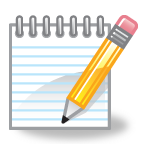 Word WorkWord WorkWord WorkWord WorkWord WorkWord WorkWord WorkWord WorkWord WorkWord WorkWord Work